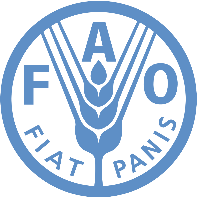 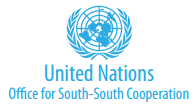 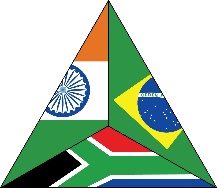 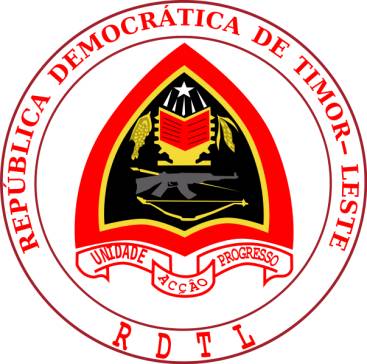 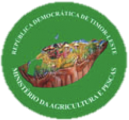 PROJECT TITLE:Conservation Agriculture, Permaculture and Sustainable Fisheries Management: Enhancing Food and Nutrition Security and Reducing Disaster Risk in Timor-LestePROJECT SYMBOL:GCP/TIM/007/IBSCooperating Country:Timor-LesteSouth-South Resource Partner:India, Brazil and South Africa FundGovernment Counterpart:Ministry of Agriculture and FisheriesExpected Start/End Dates:July 2015 / June 2018Contribution to FAO’s Strategic Framework:Contribution to FAO’s Strategic Framework:National Action Plan for a Hunger and Malnutrition-Free Timor-Leste Pillars:3. All food systems are sustainable4. 100 percent increase in smallholder productivity and incomeCountry Programming Framework Outcomes:2.1. Increased availability, access to and utilisation of a wider range of food variety3.1. Improved livelihoods, living conditions and welfare of smallholder fisherfolkStrategic Objective:5. Increase the resilience of livelihoods to threats and crisesRegional Priority Areas:E. Coping with the impact of climate change on food and agricultureEnvironmental Impact Assessment Category: BEnvironmental Impact Assessment Category: BFAO Budget (inclusive of 7% indirect support costs):USD 1,387,157.28UNOSSC (3 % support costs):USD 41,614.72Total IBSA Fund Contribution:USD 1,428,772Agreed by The Government of Timor-Leste:       Agreed by The Government of Timor-Leste:       Name:Date:Name:Date:The Food and Agriculture Organization               The United Nations Office for South-Southof the United Nations: (as Implementing              Cooperation (as IBSA Fund Manager/ Agency):                                                                Secretariat):The Food and Agriculture Organization               The United Nations Office for South-Southof the United Nations: (as Implementing              Cooperation (as IBSA Fund Manager/ Agency):                                                                Secretariat):Name:                                                                    Name:Date:                                                                      Date:Name:                                                                    Name:Date:                                                                      Date: